甲骨拼合第51則 [吳麗婉]吳麗婉 (首都師範大學甲骨文研究中心)A：笏二924（東文研204縮）B：山東131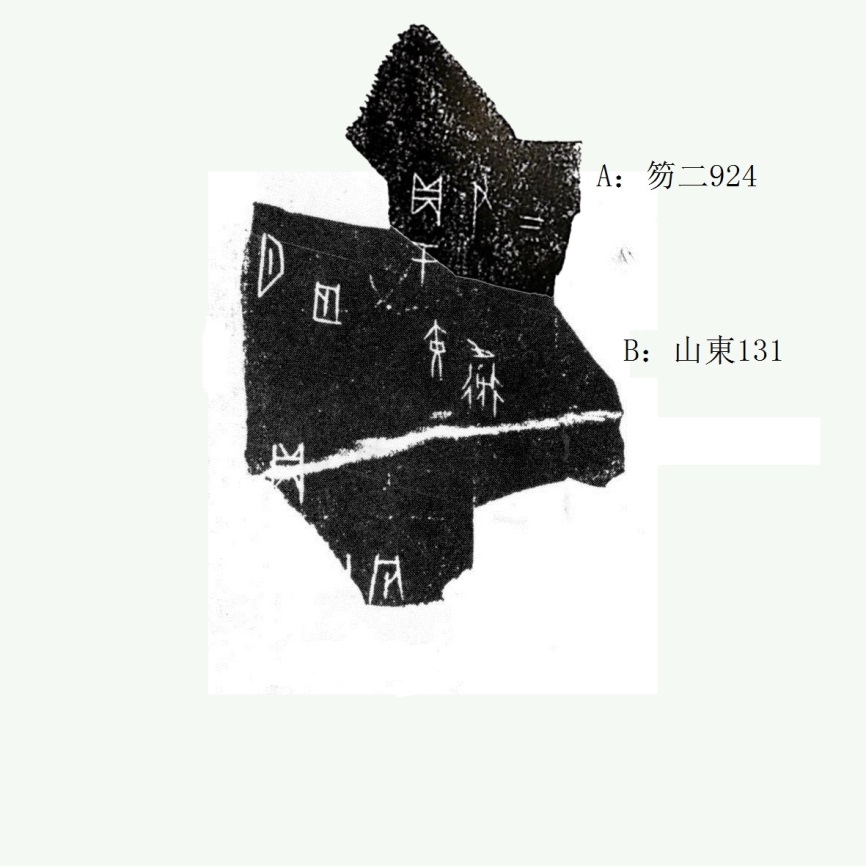 據合3482同文卜辭綴合。（綴合得到黃天樹師的悉心指導，蒙趙鵬師姐賜書，謹致謝忱！）